Nom : NewtonNom complet : Isaac Newton  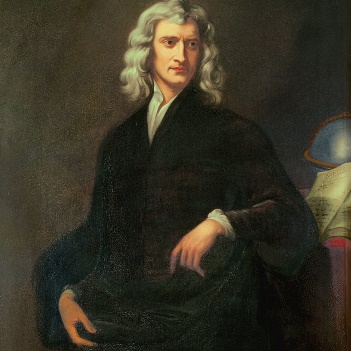 Nationalité : Anglais 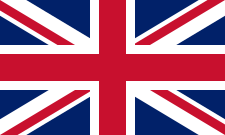 Période de temps : 1642-1727Découverte : Gravitation universelle 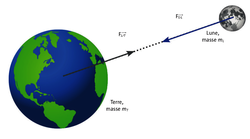 